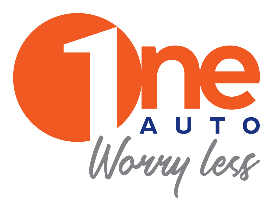 Друштво за трговија и ОНЕ АУТО ДООЕЛ Скопје  е компанија за продажба на половни возила која својот бизнис го гради врз принципите на посветеност, експертиза, иновации и ефикасност. Компанијата располага со широк спектар на брендови набавени преку платформи од Франција, Италија, Белгија и Германија. Сите возила на продажба се сервисирани, регистрирани и со гаранција за километража.Поради брз раст на компанијата имаме потреба од зголемување на нашиот тим, и со овој оглас повикуваме амбициозни лица да аплицираат на позицијата Менаџер за продажба на возила.Краток опис на услови, способности / вештини за работното место:Вештини за преговарањеОдлични комуникациски и продажни вештини Внимание на детали и ориентираност кон резултатиАктивно говорење и пишување на англиски јазик Познавање на MS OfficeИскуство од најмалку 1 година во продажбаРаботни задачи:Услужување на сите потенцијални клиенти, презентирање на автомобилите како и користење на продажни аргументи со цел успешно затворена продажбаОдговарање на дојдовни повици од клиенти и обезбедување на потребни информации, поддршка и помош во решавање на барањата на клиентите Детално познавање на автомобилите (брендови, модели...) Детално познавање на пазарот и пазарните трендови во областа на користените автомобили  Водење евиденција за возила на залиха како и план за возила за набавка согласно анализата на пазарните трендовиИзбор и набавка на возила од соработници во странствоПодготовка на извештаи за потребите на менаџментотСамо кандидатите кои ги исполнуваат основните критериуми ќе бидат контактирани за интервју.